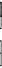 GJ%Výroba TE na zdroji - UT455976,0467Výroba TE na zdroji - TV143623,9533Výroba TE celkem5995100,0000Prodej TE - UT4559Prodej TE - TV1436Prodej TE celkem5995PoložkaNáklady1.Proměnné náklady [Kč]XXX1.1PalivoXXX1.2Nákup tepelné energieXXX1.3Elektrická energieXXX1.4Technologická vodaXXX1.5Ostatní proměnné nákladyXXX2.Stálé náklady [Kč]XXX2.1Mzdy a zákonné pojištěníXXX2.2Opravy a údržbaXXX2.3OdpisyXXX2.4NájemnéXXX2.5Finanční leasingXXX2.6Zákonné rezervyXXX2.7Výrobn í režieXXX2.8Správní režieXXX2.9UrokyXXX2.10 Ostatní stálé náklady2.10 Ostatní stálé nákladyXXX3.Zisk (Kč)XXXKč/GJKč/kWhKalkulované nákladKalkulované nákladcelkemXXX Kčrůměrná cenaXXXXXXZ toho: nákladna dodávku UTna dodávku UTXXX KčXXXXXXjednotná cena - ÚT s DPHXXXXXXnákladna dodávku TVna dodávku TVXXX Kčjednotná cena - TV bez DPHXXXXXXjednotná cena - TV s DPHXXXXXX